European Championship 2019/2020
Czech Chinchilla Show
Prague 1st February 2020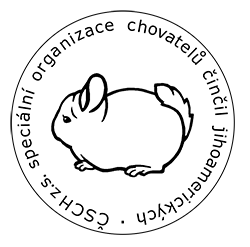 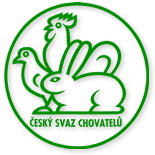 Přihláška pro vystavovatele i návštěvníky.  Objednávka oběd + večeřeOběd:  polévka hráškový krém             1) kuřecí plátek s bramborem             2) květákové kari s jasmínovou rýží  ( vege)             Cena oběda    125Kč     5€   Večeře: kotlíkový luštěninový guláš s chlebem              Cena večeře   100Kč    4€Oběd bude podáván v místní bio jídelně, večeře bude podávána v prostoru výstavy.Vystavovatelé + doprovod vstup zdarma. Návštěvníci vstup 50Kč (2€)U z á v ě r k a   p ř i h l á š e k :  21.1. 2020Jméno a příjmeníOběd  ANO - NEJídlo  1-2Večeře              ANO - NEVystavovatel (doprovod)Cena celkem